Nom : ……………………………………………………………		Prénom…………………………………………………………………..Adresse personnelle : ……………………………………………………………………………………………………………………….…………….Téléphone(s)  : …………………………………………………….. E-mail : ……………………………………………………………………………………………………Ecole de rattachement : …………………………………………………………………………………………………………………. poste : ………………………………Echelon actuel : ……………………… Corps (PE, HAC)…………………………………………………Quotité de service : …………………………       Le montant de ma cotisation : …………………………………..Date : ……………………………………….	Signature : Comment régler ?Soit par chèque : 1 à  10 chèques datés de janvier 2018 à l’ordre du SNUDI FO 29que vous envoyez en même temps, et qui seront encaissés tous les  mois à partir de janvier Soit par prélèvements automatiques qui se  feront début février, début mai, début août et début novembre.   *****************L’Union Départementale FO du Finistère a mis au point un service de prélèvement automatique.Ce mode de paiement peut être interrompu à tout moment. L’UD FO s’engage à rembourser tout prélèvement effectué après dénonciation de l’adhérent.				 Le Bureau de l’UD****************Cotisations syndicales pour l’année  2018 :Rappel : Chaque cotisation syndicale ouvre droit à un crédit d’impôts égal à 66.66% du montant de la cotisation.Professeurs des écoles classe normaleProfesseurs des écoles hors classeTemps partiel : au prorataRetraité(e) : 105€En dispo/ étudiant(e) / stagiaire : 35€ Pour les AVS (80 ou 48€) , se renseigner auprès de l’Union départementale de BREST : aurelie.udfo29@gmail.com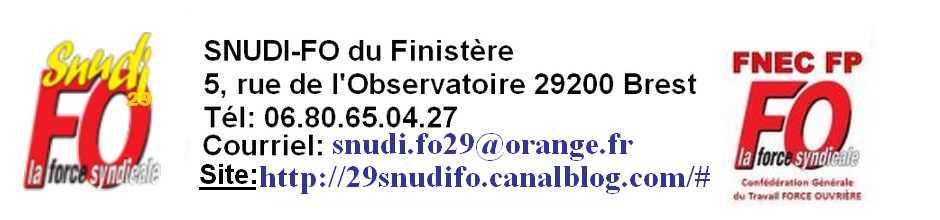 ADHESION AU SNUDI- FORCE OUVRIERE !           MANDAT DE PRELEVEMENT SEPAEn signant ce formulaire de mandat, j’autorise l’UD FO à envoyer des instructions à ma banque pour débiter mon compte et ma banque à débiter mon compte conformément aux instructions de l’UD FO. Je bénéficie du droit d’être remboursé par ma banque selon les conditions décrites dans la convention que j’ai passée avec elle. Une demande de remboursement doit être présentée dans les 8 semaines suivant la date de débit de mon compte pour un prélèvement autorisé. Vos droits concernant le présent mandat sont expliqués dans un document que vous pouvez obtenir auprès de votre banque.Type de paiement : Récurrent, tous les trimestres. Un échéancier me sera adressé une fois par an, par l’UD FO.            MANDAT DE PRELEVEMENT SEPAEn signant ce formulaire de mandat, j’autorise l’UD FO à envoyer des instructions à ma banque pour débiter mon compte et ma banque à débiter mon compte conformément aux instructions de l’UD FO. Je bénéficie du droit d’être remboursé par ma banque selon les conditions décrites dans la convention que j’ai passée avec elle. Une demande de remboursement doit être présentée dans les 8 semaines suivant la date de débit de mon compte pour un prélèvement autorisé. Vos droits concernant le présent mandat sont expliqués dans un document que vous pouvez obtenir auprès de votre banque.Type de paiement : Récurrent, tous les trimestres. Un échéancier me sera adressé une fois par an, par l’UD FO.            MANDAT DE PRELEVEMENT SEPAEn signant ce formulaire de mandat, j’autorise l’UD FO à envoyer des instructions à ma banque pour débiter mon compte et ma banque à débiter mon compte conformément aux instructions de l’UD FO. Je bénéficie du droit d’être remboursé par ma banque selon les conditions décrites dans la convention que j’ai passée avec elle. Une demande de remboursement doit être présentée dans les 8 semaines suivant la date de débit de mon compte pour un prélèvement autorisé. Vos droits concernant le présent mandat sont expliqués dans un document que vous pouvez obtenir auprès de votre banque.Type de paiement : Récurrent, tous les trimestres. Un échéancier me sera adressé une fois par an, par l’UD FO. Référence unique du Mandat :                                …………………………………. La référence unique du mandat me sera confirmée avant le 1er prélèvement. Le délai de pré-notification pourra être inférieur à 14 jours calendaires pour une adhésion en cours de trimestre. La signature du mandat vaut acceptation par le débiteur de ce délai.      N° I.C.S.              Identifiant Créancier SEPA        FR80ZZZ423527NOM, PRENOM, ET ADRESSE DU DÉBITEUR :             NOM DU CREANCIER :             NOM DU CREANCIER :             NOM DU CREANCIER :             NOM DU CREANCIER :U.D. FORCE OUVRIÈRE5 rue de l’Observatoire29200 BRESTU.D. FORCE OUVRIÈRE5 rue de l’Observatoire29200 BRESTU.D. FORCE OUVRIÈRE5 rue de l’Observatoire29200 BRESTU.D. FORCE OUVRIÈRE5 rue de l’Observatoire29200 BRESTCOMPTE A DÉBITER :                                               Numéro d’identification international du compte bancaire-IBAN /_/_/_/_/  /_/_/_/_/  /_/_/_/_/  /_/_/_/_/  /_/_/_/_/  /_/_/_/_/  /_/_/_/Code international d’identification de votre banque-BIC/_/_/_/_/_/_/_/_/_/_/_/A :  ................................ Le : /_/_/  /_/_/  /_/_/_/_/	SIGNATURE (obligatoire) :                                                                                Merci de nous renvoyer cet imprimé en y joignant OBLIGATOIREMENT un relevé d’identité bancaire (RIB).Echelons1234567891011Adjoint, Spéc ASH, IMF112120126133138148156165177191202Directeur122133138144150157167177187201214Instituteur150€150€150€150€150€150€150€150€150€150€150€Echelons1234567Adjoint, Spéc. ASH, IMF156173185197212225238Directeur 167185197208222236251